ForwardWelcome to the Music Department at Mansfield University. This handbook, along with the university's catalog, contains the regulations and requirements for graduation as a music major or minor.  It also contains information governing use of the various music facilities and equipment, as well as your expected disposition.  The policies and procedures, along with the information on degree requirements, will enable the student to plan for the completion of the degree requirements in a timely and orderly manner.  The evaluation records in the handbook make it possible to record progress and to plan for future semesters.  Students will need to study both the handbook and the university catalog to insure that the requirements of the degree programs are thoroughly understood.The Mansfield University Music Department prides itself on its open communication between faculty and students.  Advisors are anxious to help, and students should make regular appointments with their advisor.  Learning, however, is always the obligation of the student.  It is our hope that the experiences in education and in the arts at Mansfield will be the beginning of a lifetime search for truth and beauty for all students.  Dr. Nathan RinnertChair - Music DepartmentTABLE OF CONTENTSFORWARD	iiTABLE OF CONTENTS 	iiiINTRODUCTION	5Accreditation	5A Brief History	5I. MUSIC DEPARTMENTMission/Vision/Values Statements	6Goals and Objectives	7Student Learning Outcomes	8Advising	10Academic Policies	11Music Minor	12Music Technology Minor	12Awards and Scholarships	13II. APPLIED MUSIC	14Applied Primary Instrument	14Ensembles	15Recitals	16Junior-Senior Recital Check List	17III. DEPARTMENTAL POLICIES	18Academic Requirements for Progression in the Music Program	18Steadman Theatre	20School Instruments, Building Hours, Lockers	20Keys, Equipment, Building Maintenance, Bulletin Boards	21Practice Rooms, Hallways	21Touring and Field Trip Regulations	22Professional Dispositions	22Concert Etiquette	23Participation in Off-Campus Musical Activities	23IV.   PROFICIENCY EXAMINATIONS	24First Piano Proficiency	24Second Piano Proficiency	24Vocal Proficiency Examination	25Sophomore Review	25V. DEGREE PROGRAMS	29General Information, Core Requirements for All Degree Programs	29General Education Capstone requirements	29Bachelor of Arts with a Major in Music	30Bachelor of Music with Concentration in Music Business	32Bachelor of Music with Concentration in Music Technology	32Bachelor of Music with Concentration in Music Performance	35Bachelor of Music in Music Education	37Admission to Teacher Education	45Student Teaching Prerequisites	46Teacher Certification	47VI. PROFESSIONAL ORGANIZATIONS	48VII. FACULTY	51INTRODUCTIONAccreditationThe Mansfield University Music Department is an accredited member of the National Association of Schools of Music, the Middle States Association of Colleges and Secondary Schools and undergraduate accreditation from the National Council for Accreditation of Teacher Education.  The department is also approved by the NAMM Affiliated Music Business Institutions.  Students completing the music education degree are granted teacher certification in music PK-12 by the Pennsylvania Department of Education.A Brief HistoryThe Mansfield University Music Department has a long, rich tradition of providing quality education in music.  Founded in 1857, Mansfield University has provided instruction in music as a Classical Seminary (1857-1871), a State Normal Music Academy (1871-1914), and as a Music Department (1914-present).  During the 1920's Mansfield University was one of three state owned schools selected to prepare music supervisors, and it was the first to offer a music supervisors certificate.  Under the leadership of Grace Steadman from 1926-1939 the faculty and student body expanded and became well known for music performance and outstanding music education graduates.  In 1929 the school became Mansfield State Teachers College.  During the '60s and '70s, when the name of the school was changed to Mansfield State College, the Music Department expanded its offerings to include not only music education but also programs in performance, music therapy, and music merchandising.  The rapid growth of the department during the sixties brought about the need for a larger and more up-to-date facility, and a new building was designed to meet the special needs of the music department. Named for the composer of Mansfield's Alma Mater, the Will George Butler Center opened in 1969.  The college became Mansfield University, part of the State System of Higher Education, in 1983.  Currently the Music Department offers Bachelor of Music Degrees in Music Education, Music Business, Music Technology, and Music Performance, in addition to a Bachelor of Arts in Music degree. I.  MUSIC DEPARTMENTMISSION STATEMENTThe Faculty of the Mansfield University Music Department are dedicated to the development of musical excellence in all aspects of our programs.VISION STATEMENTWe promote leadership skills that emphasize Character, Scholarship, Culture and Service through a personalized educational environment using music as our communication tool.  We are committed to stimulating the continuous pursuit of learning, performance and skill acquisition.  We recognize and embrace the important role our liberal arts core education provides our students.  VALUES STATEMENTTo accomplish this mission the department pledges:We will promote character.  Our faculty and students will exemplify the highest standards of ethical behavior, incorporating respect for self, others and our surroundings. We will devote ourselves to the holistic development of individuals, fostering personal accountability, honesty and advocacy through character education. Courage, integrity, and honor exemplify our core values.  As the art of music demands honesty and integrity, so too, will we expect our department to promote and encourage these values in all we do.We will foster scholarship.   We will model a life of intellectual curiosity, celebrating the creation and dissemination of new ideas in music.  We will embrace the use of rigorous, responsible and critical inquiry to understand, acquire and share knowledge.  We apply what we learn by recognizing that each of us is both student and teacher engaged in the continuous pursuit of learning.  We will therefore maintain a faculty dedicated to the highest standards in teaching, musical performance and scholarship.We will enhance culture.  We will serve and lead the region and beyond in promoting diversity and cultural awareness through music.  We will accomplish this mission by vigorously engaging with one another, capitalizing on the gifts bestowed on our community through the arts, and celebrating our similarities and differences. Through open discourse and performance, we will create meaningful experiences that compel us towards understanding and compassion for all humanity. We will advocate service.   Knowledge invests us with the power to improve our world and the responsibility to act.  We will be engaged in our community.  Our students, faculty and staff will partake in volunteerism and service activities as a natural outgrowth of the University Mission in order to impact lives now and in the future.   We encourage and actively promote on our campus and surrounding community an awareness of the importance of the role of music in the enrichment of the human spirit.GOALS AND OBJECTIVES OF THE MANSFIELD UNIVERSITY MUSIC DEPARTMENTGoal:	To prepare competent musicians, who are able to function in the career area of their choice, in an environment that promotes academic and personal growth as well as intellectual, ethical, and aesthetic values.Objectives:	All music students will sing alone and with others and perform a primary instrument alone and with others both on campus and as a part of the greater arts community.All music students will analyze, discuss and demonstrate a variety of appropriate musical styles, and improvise melodies, variations and accompaniments.All music students will develop aural and visual skills in reading and writing music, including composing and arranging.All music students will develop critical listening skills across the breadth of music literature of many cultures and styles.All music students will be aware of the need for developing strategies to encourage a broad base of support for the arts in their community.All music students will be familiar with current developments in music technology.Goal:	To offer music courses, ensembles, applied music instruction and concerts to the university community.Objectives:	Structure courses for the non-music major to develop musical perception with an emphasis on music listening and attendance at live performances.Identify qualified non-majors who could successfully take music department offerings as electives.Advertise the departmental offerings to students who may be interested in electing music courses or working toward a music minor.Encourage non-major participation in music department offerings by communication with university departmental chairpersons.Present concerts or lectures in appropriate areas throughout the campus community.Maintain representation on curricular committees throughout the faculty governance structure and support the inclusion of music in humanities courses and the general education requirements.Goal:	To maintain a diversified faculty with expertise appropriate to curricular needs.Objectives:	Maintain special competencies in the faculty to coordinate and teach the core subjects.Maintain competent conductors assigned to each musical ensemble.Maintain competent specialists to teach applied music areas and music technology.Maintain qualified faculty to teach courses appropriate for non-majors.Encourage creative professional activity and research within the faculty.Encourage faculty to participate actively in professional societies.Goal:	To develop music awareness in the community.Objectives:	Provide opportunities for community participation in university classes and ensembles.Offer concerts, Fine Arts Series, recitals, lectures, workshops, and clinics open to the public.Enable faculty and student ensembles to perform on and off campus.Encourage faculty and students to participate in community musical ensembles and events as directors and/or members.Encourage faculty to serve as resource people, adjudicators, and guest conductors.Encourage faculty and students to support advocacy groups for the advancement of the arts.Student Learning Outcomes for All Music Majors – Core Music SLO’s pertain to all students studying for degrees in the music department.  In addition to the core SLO’s, each Bachelor of Music degree program also includes additional SLO’s specific to its particular curriculum.  Both Core Music SLO’s and specific program SLO’s are as follows.Bachelor of Arts in Music and Music Core SLOs for all Bachelor of Music Degree Programs Students will perform effectively and musically on their primary performance area.  This will include proficiency in skills requisite for artistic self-expression, an overview understanding of the relevant repertoire and demonstrated ability to perform from a cross-section of that repertory.Students will be fluent in reading music notation, not only as pertains to their primary performance area, but also from full scores, the clefs and transpositions those scores utilize, and contemporary notational techniques.Students will utilize analytic techniques to effectively describe the large and small-scale structures of music in such a way as to reveal relevant and important information about the score.Students will demonstrate an understanding of the development of western music and listen critically to a varied repertoire of music—effectively describing the use of musical elements and expressive devices using advanced technical vocabulary.  These descriptions will include identification of historical periods, genres, and interdisciplinary connections within a historical context.Students will perform in ensembles and be effective, musical and constructive members of musical groups.  Successful participation in musical ensembles includes leading small and large groups and working with others to create musically coherent performances.Students will compose effective musical works that demonstrate an understanding of basic musical elements, including notation, form and harmonic coherence.Students will accurately sight-sing and take aural dictation.  Students will improvise melodies, variations and accompaniments on instruments and voice.Students will communicate effectively in written form.Students will demonstrate their proficiency on the piano/keyboard.  This includes the ability to prepare works, sight-read, and improvise harmonizations at the keyboard.Music Education SLOsMansfield University Music Education students will pass and compare favorably to students from other institutions on standardized music tests, graduate and secure professional positions.   MU students who have completed their student teaching will be perceived as prepared for teaching and an asset to the profession by their cooperating teachers.   Students will be able to demonstrate basic conducting skills in a variety of classroom and ensemble settingsStudents will be able to demonstrate vocal proficiency and the ability to play a variety of classroom instruments and also to demonstrate proper playing techniques on varied band and orchestral instruments. Students will be able to plan and prepare effective music instruction leading to student learning.Students will be able to deliver effective and appropriate music instruction leading to student learning.Music Performance SLOsStudents will be competent musicians who are able to:  Function effectively as solo artists and in professional ensembles such as orchestra, opera, band, chorus, chamber music or similar settings.  Successfully enroll in post baccalaureate programs.  Effectively teach individual or group lessons and enhance the cultural climate in their communities..  Music Business SLOsStudents will develop a coherent background in business studies conforming to the requirements for a corresponding Business Department minor. Students will demonstrate a broad knowledge of the music industry.Students will gain direct working experience with at least one music-related business.Music Technology SLOsStudents will develop an awareness of computer technology and digital media as it is applied in other fields (such as computer science and broadcasting)  Students will gain experience and expertise in music technology hardware and software for recording, editing, mixing, applying audio effects, MIDI sequencing, and notation. Students will demonstrate broad knowledge of the music industry.Students will gain direct working experience with at least one music technology-related business.ADVISINGAll music students are assigned an advisor according to degree program.  All students need to consult their advisors regarding curriculum or other questions.  Faculty have posted office hours for this purpose.  Students should make a habit of consulting with their advisors frequently. It is essential that all students meet with their advisors each semester to review academic records, set goals and priorities and outline a proposed curriculum of study for the remainder of their degree program.  Students should be aware that not all required courses are offered every semester.  It is the students' responsibility to check their Program Evaluation carefully to be sure that all courses fulfill degree requirements, and are taken in the correct sequence.  Any deviation from this may add to the time it takes to graduate.If students have concerns about the information they are receiving from their advisor, or if there are problems with their advisor, they should make an appointment with the Chairperson to discuss these concerns.Advisors by Degree Program:BA in Music:	Dr. Susan Laib	BM with Concentration in Music Performance: 	Dr. Christine MoultonBM with Concentration in Music Business:	Dr. Andrew WaltersBM with Concentration in Music Technology:	 Dr. Andrew Walters BM in Music Education:Fall 2019 entering students . . . . Dr. Rebecca Dodson-Webster                                                   . . .  Dr. Peggy DettwilerFall 2018 entering students . . . . Dr. Jeff Jacobsen                                                  ……. Dr. Sheryl MonkelienFall 2017 entering students:	Dr. Alissa Rose		Dr. Nathan RinnertFall 2016 entering students:	Dr. Peggy Dettwiler 		Dr. Nathan RinnertTransfer Students:	Dr. Nathan Rinnert for initial intake, then appropriate degree advisor assignedACADEMIC POLICIESChange of Degree Program or Adding a Second MajorStudents wishing to change their degree program or add a second major must consult with the music department chairperson and the curriculum advisor(s).  Those seeking BM in Performance must also audition with the appropriate applied teacher(s).  Forms may be secured online at http://esd.mansfield.edu/registrar/forms/forms-list/  and completed by all parties involved to document approval of the change.  A new evaluation record will record courses already taken as acceptable to the new degree requirements.  Credits in the primary instrument earned in excess of those required in the new program by semester will be entered under music or free electives.  Music curricula are planned to develop musicianship through the primary instrument over time and without interruption.  Students are required to study their primary instrument throughout the degree program.  Students who change degree programs and need additional credits in their primary instrument may receive approval from their primary teacher to study with an approved teacher over the summer and take credit by examination. No such study may be done between fall and spring semesters as the time frame is too short for adequate development.  Students who change majors or primary instruments must understand that they may add time to the completion of their degree, even with summer study.Students who choose to pursue two majors with MUSIC EDUCATION as one of their majors should make sure that MUSIC EDUCATION is listed as their primary (first) major with the Registrar.  General education requirements are established based on the PRIMARY (first) MAJOR.  Many of the general education requirements for the music education degree are prescribed – completing the music education requirements is acceptable for dual/double majors.Transfer StudentsStudents transferring to Mansfield University must have their transcripts evaluated by the music department chairman to assess transfer credits.  Students should expect to take placement examinations in order to be placed in the appropriate courses at Mansfield, regardless of courses completed at other institutions. Transfer students may need to spend more than the traditional four years to obtain a baccalaureate degree.  Some upper division courses are offered only every fourth semester and pre-requisites for all courses must be honored.  The audition will be the final determining factor when granting applied credit.Credit by ExaminationStudent wishing to receive credit by examination must contact the chairperson of the department that offers the course.  The application is found online at http://esd.mansfield.edu/registrar/forms/forms-list/.  It should be completed explaining the request and rationale obtained from the records office.Students must complete the Credit by Examination form within the first two weeks of the semester.  Except under unusual circumstances, the examination must be taken during the first four weeks of the semester.  Per the catalogue and university policies, credit by examination cannot be taken to remove a failing or otherwise low grade.  Once a course is taken, the only way to improve a poor grade is to retake the course.Music MinorThe Music Department offers a Music Minor for students in other majors with appropriate interest and aptitude.  A live audition is required for entrance into this program.  Interested students should contact the departmental chairperson for information.A minor in music consists of 22 credit hours in music.  MU 2200	Western Music until 1750	3 SHMU 3221	Classic & Romantic Music	3 SHMU 2211	Basic Music I	3 SHMU 2212	Basic Music II	3 SHMAP 22__	Primary Instrument	4 SH (2 semesters of study)MEN 33__	Ensemble	  2 SHMU XXXX	Music Electives (excluding MU 1101)	_4 SH	22 SHThe four credit hours of electives are to be selected from the following Music Department offerings:  Music Theory, Music Literature (other than MU 1101), voice class, piano class, or ensembles.
Music Technology MinorThe Music Technology minor is intended for students outside the music department that have a strong interest in audio, music recording, and studio production. The minor includes an introductory music fundamentals course, a four-course sequence of music technology courses (Introduction to Music Technology, Electronic Music, Recording Arts, and Studio Production Techniques), and four credits of music electives by advisement. Students in this minor will gain hands-on experience with professional-level recording and production tools and software, and will gain access to studio facilities for the completion of independent class projects. This minor does not require an audition for admission.Students completing the music technology minor will gain hands on experience and skills in music recording, studio production including the use of music software for sequencing, synthesis, and notation, and the handling of audio equipment such as microphones, mixers, computer audio interfaces, and signal processing devices found in most modern recording studios. Music technology minors will be able to pursue independent projects in audio recording, editing, production, and sound reinforcement.Specific learning outcomes for the minor:Students will produce musical sequences, notated music, and audio compositions using a desktop music system or MIDI project studio (e.g., music lab workstations)Students will gain hands-on experience with music technology equipment, including microphones, mixers, computer audio interfaces, and signal processorsStudents will apply common synthesis and audio processing techniques in order to create original sounds for use in musical and other audio productionsStudents will record live events and studio tracking sessions using standard recording techniques and microphone placementsStudents will mix complex multi-track projects while applying common signal processing and audio effects using a professional level digital audio workstation (i.e., the Pro Tools HD control room)RequirementsMU 1103 – Introduction to Music Theory Fundamentals – 1 credit. MU 1105 – Introduction to Music Technology – 2 creditsMU 3313 – Electronic Music – 2 creditsMU 4413 – Studio Techniques – 3 credits MU 4414 – Recording Techniques – 3 creditsMU/MEN/MAP – Music Elective – 7 credits 
AWARDS AND SCHOLARSHIPSThe Music Department presents awards and scholarships to outstanding students.  Specific information regarding the requirements for each scholarship may be found online at http://music.mansfield.edu/scholarships/.  Some awards are offered only once (non-renewable) and some are offered as renewable awards, contingent upon the student maintain criteria specific to the award.  All renewable scholarships and awards require students to take applied lessons on their primary instrument, participate in at least one large ensemble on their primary instrument, and maintain a 3.0 GPA. II.  APPLIED MUSICApplied Primary InstrumentTeacher AssignmentIncoming students will be assigned a teacher in the applied music areas by the departmental chairperson.  In applied areas that have two or more teachers, students will be assigned according to the load availability of the faculty members.  Students may request an applied teacher, however, and these requests will be given consideration consistent with the above policy.Attendance PolicyPerfect attendance at scheduled private lessons and studio classes is expected each week.  Students must inform the faculty member of any unavoidable absence before the scheduled lesson/class time.  Lessons canceled by a faculty member will be made up at a time mutually agreed upon between the teacher and student.  Lessons missed by the student may be made up at the discretion of the applied teacher.  Consult individual course syllabus for specific information by teacher.Jury ExaminationsMusic majors are required to perform a jury on their primary instrument or voice each semester of study. Exceptions to this may be made for students who have presented half or full recitals in the second half of the semester, to the satisfaction of their applied teacher.Change of Primary Applied InstrumentStudents wishing to change their primary applied instrument must request an audition in the new area with approval of the departmental chairperson.  If the student passes the audition, the primary instrument is changed with the understanding that curriculum credits will be met in the new area.  Students may not register for more credits in the primary area than the curriculum prescribes, thus students changing their primary instrument must plan to extend their graduation date or study in the summer from an approved teacher and take a credit by examination jury at the beginning of the fall semester.The final semester of study, which includes recitals for music education majors and performance majors, must be taken with an MU professor of music and must occur in either the fall or spring semesters.ENSEMBLESEnsemble ParticipationSeveral large and small ensembles are available to all students at Mansfield.  Participation in various groups is an important part of each student's applied study and professional preparation. All music majors must participate in a large ensemble appropriate to their primary instrument each semester they study their instrument privately.  At the discretion of the ensemble director secondary instruments may be substituted.  Upper-class piano majors who accompany in public performance may elect a maximum of two semesters of Piano Ensemble in lieu of two semesters of the large ensemble requirement in their junior or senior year.  All students have responsibilities to one another so that everyone benefits from the highest artistic standards and professionalism attainable within the ensemble.	LARGE ENSEMBLES:	Vocal: Concert Choir (audition required), Festival Chorus (no audition, but students are asked to vocalize for Dr. Dettwiler for part placement)Instrumental:  Concert Wind Ensemble (audition required), Orchestra (audition required), Symphonic Band (no audition), Marching Band (no audition), Jazz Band** (audition required)			**Jazz Band may be used to fill the large ensemble requirement for a maximum of three semesters.Auditions for PlacementAll music majors will audition before the choral or instrumental directors for placement in one of the department's large ensembles. Placement will be determined by the quality of performance, sight reading ability, and departmental needs.   Additional ensemble participation should only be made after consultation with the student's curriculum advisor.  Ensemble auditions occur during the week/weekend just prior to the first day of fall classes (sometimes referred to as “Welcome Weekend”).  Materials to prepare for the audition can be found under “Fall Ensemble Placement Auditions” at https://music.mansfield.edu/student-resources.cfm.  Auditions for open positions in spring ensembles are also offered Ensemble CreditFirst semester freshmen are limited to two large ensembles. Students must be enrolled in one large ensemble per semester on their primary instrument. Students must register for each ensemble in which they participate, and receive one credit per ensemble.  If this creates an overload (more than 18 credits), see the department chairperson.Ensemble ToursStudents in ensembles and touring organizations will be informed of the dates of scheduled field trips and tours at the beginning of each semester.  There will be no field trips or tours during the final two weeks of classes each semester.  Should a class or ensemble be invited to attend a prestigious event during this time, the instructor shall confer with the chairperson to determine if attendance is possible without interrupting academic class instruction or creating undue hardship upon the students involved.  If the event is approved, the chairperson will notify the music faculty.RECITALSPromenade PerformancesAs a requirement for graduation, all music majors must perform a solo on a Thursday afternoon recital in Steadman Theatre at least once during undergraduate studies.   Performance and music education students have additional requirements.  These requirements are listed in Section V of this handbook.  Program information for the Thursday recitals is submitted on a form available in the Music Office, which is due the Friday preceding the anticipated performance. Students appearing on a Thursday afternoon recital may sign for 1/2 hour of rehearsal time in Steadman Theatre.  Students should dress professionally.Solo Recital PerformancesSenior Music Education students are required to perform a solo half recital as a requirement for graduation. Music Performance majors must perform a half-length junior recital and a full senior solo recital. Repertoire and timing requirements vary by degree program.  Students are given two hours of rehearsal time in Steadman Theatre.  Students preparing junior or senior solo recitals must consult with their applied teacher well in advance of the recital date.  A recital checklist is provided on the following page.Scheduling RecitalsStudents should schedule a recital at least one semester before the planned recital.  Students pay the $25 recital in the Mountie Den bookstore.  Once the fee has been paid, present the receipt to the department secretary.  At this time students may select a recital date and complete a recital request card.  Upon returning the card to the secretary, the recital will be scheduled on the Steadman calendar.  If two recital cards are submitted on the same day, the one with the earlier time received in the office will be given first priority. Avoid scheduling a recital if another music department sponsored event is scheduled on campus, including Saturday marching band appearances.  Recitals may not be scheduled during Reading Days (weekend before finals).Program Printing for RecitalsAll recital programs must be submitted electronically (via email attachment) to the Music Office at least two weeks prior to the performance date.  A draft of the program will be prepared for approval by the student and the applied teacher before printing.  Once the draft is approved, the department will print up to 75 programs.  A fee of $5.00 is charged for every 50 programs requested above 75.Policy for Securing AccompanistsThe applied faculty of the soloist is to submit the music to the piano faculty well in advance for the piano faculty to assign it to the appropriate student (or allow time for the soloist to secure an off-campus accompanist if a student is not available).  Soloists should expect to pay for the accompanist. A list of off-campus accompanists can be obtained from Dr. Kwak, keyboard chair.Current rates for accompanying recitals:Full recital, including dress rehearsal and three hour rehearsals:  $130-$180Half recital, including dress rehearsal and three 45-minute rehearsals:  $90-$120Promenade with 2 rehearsals:  $25-$30 (depending on length of repertoire)STEP BY STEP INSTRUCTIONS FOR RECITALS:1.     Come into the music office and check the calendar of events to pick a date.2.     Go to your studio professor to make sure this date works out.3.     Go down to CCSI in the bookstore and pay the $25 deposit (You can’t go any further in planning until you do this!!)4.     Bring the receipt to the music office to show the secretary, or work study student, to sign off on.a.     They will then hand you a green recital card to fill out b.     Get that approved and signed by your studio professor5.     Once your card is completed bring it back to the music office so it can be put on the calendars and in the book.6.     You must email the music office for a template for your recital programs ONE MONTH before your recital date.7.     Have your studio professor check your program and sign off on it to send pack to the music office.a.     Programs must be turned in TWO WEEKS before your recital date so they can be sent back to you for any changes to be made.b.     If you do not do your recital program in the correct format IT WILL BE SENT BACK TO YOU**You are responsible for your stage crew****IF YOU DO NOT TURN IN YOUR PROGRAMS IN TIME, YOU TAKE THE RISK OF THEM NOT GETTING DONE IN TIME.**III.  DEPARTMENTAL POLICIESACADEMIC REQUIREMENTS FOR PROGRESSION IN THE MUSIC PROGRAMAffecting All Undergraduate Music DegreesStudents are subject to all university academic requirements.  The following academic requirements apply only to continuance in the undergraduate music programs at Mansfield University.  Non-music major or minors may enroll in music classes when seats are available, but priority seating in all MU and MAP courses is given to music majors and minors.A grade of “C” or better must be achieved in all Music (MU) and MAP 33__ and 44__ level Music Applied prefix courses, as well as all levels of Class Piano (MAP 1121, 1122, 1123, 1124, 1125).Students must abide by all requirements outlined in the syllabi of all music related courses.Required courses for the Bachelor of Music degrees or the Bachelor of Arts in Music are not included in the University Pass/Fail Option.Requirements for the Bachelor of Music degrees or the Bachelor of Arts in Music must be completed within seven years.Applied study is based on a specific number of semesters of study and not merely a total number of credits earned. Students transferring from a degree program where credit for applied study is higher than another degree program are not exempt from the total number of semesters for applied study.  Likewise, a student transferring to a degree with increased credits required may receive a waiver of some credits if the applied instructor can certify that the student is performing at an appropriate level.Bachelor of Music and Bachelor of Arts in Music Academic Requirements: A. 3.0 cumulative QPA or better is required to enroll all music education related courses.A 3.0 cumulative QPA of better is required for performance majors by the third semester of study.A minimum QPA of 2.5 is required for all other music degrees.Students must have a “C” or better to move on to sequential courses such as Basic Music I-IV, Class Piano, and Music History courses.G. Program Academic Dismissal:All students in music degrees must pass the departmental Sophomore Review.  Failure of the review will result in dismissal from the program unless remediation is evidenced in the final sophomore music jury (spring).a.   Students who receive 2 failing grades (F’s) in core music courses during the same academic semester will be dismissed from the program.  Students who receive a grade of C- or lower on two occasions in any sequence (piano, theory, history), will be dismissed from the program. All dismissals may be petitioned (See Appeals below.)If a student has not met music program standards by the end of the spring term of their sophomore year or has been dismissed under G.2 above will be dropped from all MU and MAP prefix courses in which he/she has registered.  If and when the student has met the music program requirements, he/she must contact the music program Academic Progression and Retention committee to see if a seat is available.  Re-admission is not guaranteed, though the student can progress if a seat is available; a seat will not be saved for a student who has dropped below music program standards.H.  Registration Restriction:All students who are in good academic standing and have made continuous progression in the music programs will take precedence over those students who have not met music program standards or who have not continuously progressed in the music program.   I.    Appeals:Students who have not met academic standards for the music program due to unusual circumstances may appeal to the Department Academic Progress Committee for individual consideration.  Any decisions made by the Committee are based solely on individual circumstances and are not precedent setting. Written appeals should be directed to the Chairperson of the Music Department who will forward the petition to the department Academic Progress Committee.Appeals process:Student is notified by the department chair that they are being academically dismissed from the music program.Students who feel they have mitigating or unusual circumstances may appeal their dismissal by filing a written request of consideration with the music department chair.The department chair will forward the appeal request to the Department Academic Progression Committee.The Department Academic Progress Committee (DAPC) will contact the student and set up an appeal hearing.The student should present all evidence of mitigating circumstances to the DAPC for consideration and will be notified in writing of the final decision.  Decisions of the DAPC may not be appealed further in the department.BUILDING & FACILITY POLICIESSteadman TheatreSteadman Theatre is a recital hall seating 500 with outstanding acoustics and a large stage.  It is used for music department, university and community events.  It is important that the appearance of this hall is a priority of every person in the music department.  No food or beverage is permitted in the recital hall; consequently no food sales are permitted before concerts.  Audiences are expected to maintain the physical condition of the hall and observe concert etiquette at all times, see page 17.Use of Steadman TheatreSteadman Theatre is available only by prior reservation and with a faculty sponsor.  Reservation cards are available in the Music Office and should be submitted to the secretary at least one week in advance.  All cards must be signed by the faculty member in charge.  Each Monday morning, a weekly schedule is posted backstage in Steadman which shows all reserved times for the week. Times that have not been reserved are available on a first-come, first-serve basis with a maximum of two hours per person.The Steinway pianos on stage are locked and only piano faculty members have keys.  The Steinway pianos are to be used only for dress rehearsals and performances.  The grand piano on stage is to be used for other rehearsals.Only those students who have had instruction may operate the light board, recording equipment, and stage props.  Work lights may be used for all rehearsals other than the dress rehearsal and can be operated by anyone.  Any requests for changes in basic lighting and stage arrangements must be presented to the assistant chairperson at least one week in advance and be authorized by a faculty member.Those using the stage are expected to clear the stage area of chairs, stands, and instruments including the piano when finished.  Return items to the appropriate off-stage storage area.  Ensemble directors are responsible for seeing that the stage is cleared and lights turned off after each rehearsal or performance.Steadman Theatre is not to be used as an entrance to or exit from classes.  This facility is used for performance, recording, and classes.  Entering and exiting to cut to the parking lot is not acceptable.  Do so at your own risk! School InstrumentsUniversity owned instruments are available for rental when necessary for class use.  A fee of $30.00 a semester is charged, payable on the first day of class.  University owned stands are available for large ensembles and studio use.  Any stands taken from rehearsal spaces must be returned to the rehearsal area after use.Building HoursButler Music Center is open daily, including weekends, from 7:00 AM until 11:00 PM.  Campus police is instructed to allow no one except faculty members in the building at other times.  Please plan your practice, rehearsals, and other activities in Butler accordingly.LockersAll school owned instruments are assigned a permanent locker.  When you are issued a school instrument, you will be given the padlock combination for the locker in which it is stored.  School owned instruments are sometimes used by more than one student and must be kept in the assigned lockers with the padlocks locked when the instruments are not in use.  A $5.00 fine is assessed for a school instrument not kept in a locked locker.  Instruments found in the open will be placed in the main office and a $5.00 fine will be assessed when the student retrieves the instrument.Lockers for personal instruments are available from the music office.  Students must furnish their own padlock for this locker.  Personal instruments may not be stored in the music building over the summer months.  Instruments and locks must be removed at the conclusion of the spring semester.Book lockers are available free of charge on a first come, first serve basis in Butler Center.  Located on the west end of the ground floor, simply put your lock on the locker you want.KeysStudents must obtain faculty permission to request keys.  The faculty member in charge must sign the key request form and the student must pay a deposit of $10.00 in the music office.  The deposit is returned when the key is returned at the end of the academic year.EquipmentA variety of equipment to supplement instruction is stored for use in Butler Center only.  This includes audio-visual equipment, music stands, tuners, risers, podiums, a sound shell, and other miscellaneous items.  It is critical that these items are available for classroom instruction.  Requests for moving this equipment to another location must be submitted to the Department Chairperson and will be permitted only when such relocation does not conflict with the regular instructional program.  All equipment must be returned to the appropriate storage areas.Requests for moving pianos must likewise be directed to the Department Chairperson.  Pianos may be moved only by personnel from the buildings and grounds staff.Storage areas (especially back stage) must be kept clear and all equipment must be stored neatly.Building MaintenanceThe chairperson of the Music Department should be informed of any malfunctioning equipment. Any heating, cooling or lighting problems, complaints about cleaning, or requests for maintenance work should also be called to the attention of the chairperson. It is the responsibility of every student to help in keeping the building presentable to the public and to prospective students.  Particular care should be taken to avoid use of tape on doors, windows, etc. Posters should be limited to bulletin boards, which are located throughout the building. No signs should be displayed on the building's glass entrance doors or the painted walls inside the building. Please use bulletin boards!Bulletin BoardsProfessors and students may leave messages on the bulletin board outside the music office.  Students should make a habit of checking this bulletin board daily.  Those clearly labeled for particular persons should be considered private mail, and should not be read or removed by anyone else.  Professors have bulletin boards beside the doors of their studios and music organizations have been assigned particular bulletin boards to communicate with their members.  Students wishing to display posters on the office area bulletin boards should check with the secretary before posting.  The bulletin board to the right of the office door is reserved for Promenade announcements.Practice RoomsA complex of practice rooms is located on the west end of each of the three floors of Butler Center. Practice rooms are available on a first come, first served basis.  Rooms vacated for more than ten minutes are considered available to the next person needing the room.  Please keep instruments, music, metronomes, and tuners under your care since these items are prone to theft.  Practice rooms are not designed for storage of instruments.  Students are asked to assist in keeping these rooms clean. A piano bench or one chair is standard equipment for each practice room.  Stands are not to be left in practice rooms.  If used they must be returned to the rehearsal area after each practice session.  Treat these spaces with respect – no slamming doors, kicking walls, broken mirrors, etc.  Persons found to be abusing these facilities will be held accountable.  Keep doors closed to practice rooms when practicing as sound does travel and may disrupt rehearsals and classes.HallwaysNo practicing is permitted in hallways.  Students are asked to refrain from loud talking or other noise making activity in respect for classes, studying or lessons in progress in the building.  GENERAL DEPARTMENT POLICIESTouring and Field Trip RegulationsStudents in ensembles and touring organizations will be informed of the dates of scheduled field trips and tours at the beginning of each semester.  The faculty member in charge will obtain the appropriate approval form signed by the Chairperson of the Music Department, and post the names of the students involved and the dates of absence on the faculty bulletin board in the Music Office at least two weeks in advance of the event.  Students may copy this form to show other professors to obtain an excused absence following university policy.Students may miss no more than four academic class days per semester for attendance at field trips, tours, master classes, workshops or conventions each semester.  Any request for absence beyond four class days must be approved by faculty involved with each student and the department chair.  A student’s academic performance must be beyond reproach to be considered for additional off campus activities.  The department seeks to guide students in making good decisions regarding their professional growth, with an emphasis on departmental academic requirements as a priority.There will be no field trips or tours during the final two weeks of classes each semester.  Should a class or ensemble be invited to attend a prestigious event during this time, the instructor shall confer with the chairperson to determine if attendance is possible without interrupting academic class instruction or creating undue hardship upon the students involved.  If the event is approved, the chairperson will notify the music faculty.Professional Dispositions  Students are expected to adhere to all professional behaviors at all times.  Use of inappropriate language, underage use of alcohol, illicit drug use, sexual misconduct, or harassment of any kind will not be tolerated.  Your behavior not only impacts your ability to secure quality recommendations for future employment, but it can jeopardize your ability to complete your degree in music.  We will not add to the mediocrity in the profession and we expect our students to demonstrate model behavior.  Students who break university policies on drug and alcohol use or harassment/conduct codes may be dismissed from the music program.	General Etiquette – Butler CenterDo not play instruments or practice in hallways or stairwellsDo not use Steadman as a shortcut during a lesson, rehearsal, or performance Do not affix posters, signs, notes, etc. to painted or glass surfaces in Butler – please use bulletin boardsDo not leave loading dock doors, upper Steadman doors, elevator door or windows propped open.  It overworks the heating/cooling/ventilating system.  An open door in one part of the building causes excessive heat/cool in other partsAfter using a classroom for a rehearsal or meeting please return it to classroom formationReturn all music stands to the racks in Steadman or the band room after useConcert Etiquette – Steadman TheatreDo not enter or exit the auditorium during a performance.  Wait outside the doors until you hear the applause between numbers, and then enter inconspicuously.  Try not to draw attention to yourselves.Do not engage in flash photography during a performance.  It is highly distracting to the performers, as well as those around you.  Wait until applause for pictures.While someone is performing on stage, do not talk, pass notes, and crinkle papers, candy wrappers or cough drop wrappers.  No food or drinks in Steadman (stage or seats) at any time.  Do not put your feet on the seats.Respond appropriately to the music you hear.  Refrain from applause between movements of long pieces.  Wait for the end of the piece. Two common exceptions: jazz and music theater, where applause is appropriate after well-done solos.  Examples of inappropriate behavior: whoops, catcalls, shouts, whistling, applauding or otherwise acknowledging the stage crew. Do not wear hats when attending a performanceDo not fidget in your seat.Always remember that your turn will come on the stage.  Treat those on the stage, as you would hope to be treated when it is your turn.  Please educate your friends and family about these standards of concert etiquette.Text messaging is strictly forbidden during performances.Participation in Off-Campus Musical ActivitiesMusic students at MU are encouraged to participate in professional and community activities outside of those offered by the music department (choirs, bands, & orchestras; drum corps; plays & musicals; jobs or internships in the music business and technology fields, etc.).  These types of activities can be artistically rewarding, can provide important opportunities for professional networking, and can enhance the education offered by the university.  Students are advised to consult with studio, ensemble, and/or academic faculty before taking on experiences that might require a level of commitment that could be detrimental to academic success or physical/mental health.IV.  PROFICIENCY EXAMINATIONSFirst Piano Proficiency – ALL studentsThe First Piano Proficiency Exam is to be taken at the end of MAP 1123, and students must pass all six requirements of the exam. Those who pass less than 50% of the FPP exam after a Redemption Day will either retake the course or may be given a second Redemption Day opportunity in conjunction with further coursework or practice, in consultation with the professor. Anyone who does not pass all categories of the FPP by the second Redemption will receive a maximum course grade of C- and must repeat the course. Sight-reading must be done at a tempo which has a recognizable beat.  Scales and arpeggios are to be done in eighth-note rhythm.  The repertoire tempos will be defined during class.2 prepared piano literature pieces (play one for the exam)All major & white key harmonic minor scales and arpeggios (two octaves) with simple cadences as taught in class“America”, singing the melody6 assigned harmonizations with two-week preparation time (for the exam play one left-hand accompaniment and one two-hand accompaniment singing the melody)Sight-read and harmonize a melody with left-hand accompanimentSight-read piano accompanimentSecond Piano Proficiency – Music Education, vocal trackAll BM in Music Education students, and others seeking teacher certification, who are in the vocal track (except guitar students) must pass a second piano proficiency examination before student teaching.  The first half of the exam will take place as part of the final exam for MAP 1124, and the second half will occur upon the conclusion of MAP 1125.Students must pass a minimum 50% of the MAP 1124 final exam to advance to MAP 1125. Those who pass less than 50% of the MAP 1124 final exam after a Redemption Day will receive a maximum course grade of C- and must repeat the course. One or two items not passed after a Redemption Day will be added to the Second Half of the Second Proficiency upon completion of MAP 1125.  Requirements of for the first half of the Second Proficiency:Two Choral Accompaniments (one of them reduced)One Vocal Accompaniment (with soloist)One 3-Part Open ScoreRequirements for the second half of the Second Proficiency:One Vocal Accompaniment (with soloist)Two SATB open Scores (prepared)A one-week prepared open score (complete) and choral accompaniment (reduced)Sight-reading of an open score (two parts of four) and choral accompanimentThe criteria used for evaluation:Accuracy of preparationRecognizable tempo and constant steady beat.Coordination with soloists.Vocal Proficiency:  Music Education Majors, vocal trackAll Music Education majors in the vocal track (applied majors in voice, piano, and guitar) and those students in the vocal track seeking teacher certification must pass a vocal proficiency examination before student teaching.  The vocal proficiency examination is generally taken during the Fall semester of the Junior year.  Requirements include:Five memorized songs in at least three languages representing different periods and styles of composition, including one song suitable to be sung unaccompanied (NON VOICE MAJORS ONLY)Three songs from a K-6 music education series chosen by the voice teacher no more than one week before the examination and sung unaccompanied as an appropriate model for the young voice.Sight-reading exercises to be sung in solfège with accurate rhythm and intervals.The criteria used for evaluation includes:  intonation, rhythmic precision, accuracy of preparation, and appropriate tone quality.  The voice faculty will place a notice in the student's file when the vocal proficiency is attained.  Passing the vocal proficiency is a pre-requisite for student teaching for vocal track students and should be completed by March 1 of the spring semester before student teaching assignments are made (see Student Teaching Pre-Requisites).SOPHOMORE REVIEWDuring the sophomore year, all Mansfield University music majors are required to complete and pass a Sophomore Review.  The review is one of several tools used in assessing the student’s progress in basic music skills. It is designed to affirm student strengths and identify areas where improvement is needed to ensure successful completion of the program. The majority of students will see that they are on track.  Some students may find that they may have one or more areas in which to improve.  After completing the review, the student’s academic advisor, the department chair and other faculty members provide direction towards improvement in any designated area(s).  The reviews will be scheduled during master class and Promenade early in the spring semester. The Sophomore Review includes the following:Primary Instrument – Prepared Selection:  Perform a prepared piece on your primary instrument.  This should reflect your best work to date.  It is suggested that this selection come from the fall semester jury.  There will be no accompanist.  You are to provide one copy of the music you will be performing with measures clearly numbered.  Primary Instrument – Scales:  In addition to a prepared piece, students are required to play major and minor (harmonic and melodic forms) scales smoothly, with a steady pulse in quarter notes at a minimum tempo of quarter note = 88.  Students should prepare the number of octaves as required by the studio.    Vocal majors will sing scales on letter names.  Percussionists must perform scales on a keyboard (mallet) percussion instrument.  A total of 3 scales will be asked, and students will have 2 chances to perform each scale correctly.  Scales will count as 33% of the major instrument category. Singing:  Sing a prepared simple tune of your choosing (ex. Twinkle Twinkle, America, The Farmer In The Dell, etc).  You will also be asked to sight-sing 2 simple lines using Solfege, 1 in major and 1 in minor.  You will have 2 chances at each sight-singing example.Rhythm/Meter:  You will be given three recorded examples.  You are to determine the meter and demonstrate the correct conducting pattern for each example.  You will also be given a 4-bar rhythmic example that you are to sight-read using clapping, tapping, speaking using numbers or other mnemonics.  You will have two chances to correctly perform the rhythm example.Piano:  In consultation with your piano teacher please prepare a selection that best demonstrates your keyboard ability.  You are to provide one copy of the music you will be performing with measures clearly numbered. (This portion of the Sophomore Review is only required for students ho have note yet passed the First Piano Proficiency)Written Career Goals:  Write a brief essay (no more than 250 words) expressing: 1) your personal career goals; 2) a self-evaluation of your progress; and 3) a description of areas you feel need improvement and your plan to address these.  Your written statement MUST BE word-processed. No hand written papers will be accepted.  Include the following in your heading:  Sophomore Review Career Goals; Name; Campus Address; Degree ProgramThe essay should be an example of your BEST writing, with correct grammar and spelling usage.QPA Review: Recommendation that sophomores strive for a minimum QPA of 2.5, and a minimum of 3.0 for students in Music Education or Performance.  Student is encouraged to follow standard university procedures to remediate this deficiency.Students must successfully complete the entire Sophomore Review to continue in their chosen area of study.  Students who do not complete the review will not be allowed to register for upper division courses.  Depending on the severity of failure, students may be assigned remedial work and may be asked to meet with the department chair to discuss a change in their major.SOPHOMORE REVIEWName_______________________________________________    Date____________________________Major & Concentration_________________________________     Major Instrument_________________Rubric:	5 = Superior	4 = Excellent	3 = Good	2 = Fair	1 = Poor/Unacceptable5. Written Career Goals:  Pass/Fail (circle one)6. QPA Review:  Recommendation that sophomores strive for a minimum QPA of 2.5 and a minimum of 3.0 for students in Music Education or Performance.  Student is encouraged to follow standard university procedures to remediate this deficiency. QPA (fall semester)__________  Pass/Fail   (Circle one)V. DEGREE PROGRAMSGENERAL INFORMATION The faculty of the Music Department of Mansfield University has established a core of courses that are essential to the well-trained musician. Every student pursuing a music degree must complete these courses with a passing grade.  Additional requirements will vary according to the student's chosen field.  Details concerning all degree programs will be found on the following pages.CORE REQUIREMENTS FOR ALL MUSIC MAJORSMU 2211, 2212, 3311, 3312   Basic Music I - IV	12 SHMU 2220, 3221, 3222   Music History and Literature	9 SHMEN 0000: Required each semester on campus	0 SHApplied instrument (primary) 	12-14 SHEnsemble**	7 SHPiano: MAP 1121, 1122, 1123 & successfully complete first piano proficiency 	3 SH** A Minimum of one ensemble must be taken each semester the primary instrument is studied.Recital AttendanceAll music majors are required to enroll each semester in MEN 0000, Recital Attendance.  The student must register for it on the Course Request Sheet during each registration along with all other course requests.All students are required to attend 5 faculty or artist recital performances per semester and all of the Thursday afternoon Promenade.  Each student’s ID card is scanned at the conclusion of each recital or concert to record attendance.  A student who needs to be excused from a Thursday afternoon recital must see the Departmental Chairperson for approval and make-up instructions.Failure to attend the required number of performances will result in a "U" grade in Recital Attendance for the semester.  This grade is recorded on the student's permanent record.General Education Capstone RequirementsAll students at MU must complete a CAP 4999 course to be eligible to graduate.  This Capstone course takes on a variety of forms, depending on the major.  The Capstone is intended to help students connect the concepts learned in the general education curriculum with those focused on in the major.  The department chair will register students for this course.  Students should make sure they get registered for the CAP 4999 course in the appropriate semester:Music Education – student teaching semesterMusic Business/Music Technology – internship semesterMusic Performance – senior recital semesterBachelor of Arts: Music – final semester (or recital semester, if recital option is chosen)Capstone project requirements can be found, by major, in the following sections.BACHELOR OF ARTS WITH A MAJOR IN MUSICThe B.A. degree with a major in music is designed for students with a strong interest and ability in music who do not have immediate vocational goals.  These students normally have a broad range of interests and may wish to continue their studies as graduate students.  They should expect to complete a sizable amount of work outside the Department of Music.  Students pursuing this degree will be expected to complete the following music requirements (Area of Specialization), totaling 42 semester hours:Area of SpecializationApplied Major	12 SHMU 2211 Basic Music I	3 SHMU 2212 Basic Music II	3 SHMU 3311 Basic Music III	3 SHMU 3312 Basic Music IV	3 SHMU 2220 Western Music until 1750	3 SHMU 3221 Classic and Romantic Music	3 SHMU 3222 Post-Romantic & Twentieth-Century Music	3 SHClass Piano Sequence (pass first piano proficiency)	3 SHEnsemble	6 SHAll B.A. students must also elect a curriculum minor outside the music department or pass a language proficiency examination.Capstone requirements:Students in the BA: Music program register for CAPS 4999 during the semester in which they complete their capstone project, generally their final semester prior to graduation.Option 1:  Student teams up with a Music Performance student or gives a recital and writes extensive program notes for one major work or a collection of works that will be performed on the recital.  The B.A. student will work with their own applied faculty member of the performance student’s applied faculty to develop these notes, which should be approximately 3-5 pages.  The B.A. student then delivers a lecture of approximately 5-10 minutes in length during the recital or promenade.  Option 2:  Student selects a large ensemble concert during their senior year and writes program notes of approximately 3-5 pages in length.  The student then delivers a lecture of approximately 5-10 minutes in length during promenade.  The student works with the ensemble director on the written program notes.In either case the program notes or paper should include issues of historical, cultural, or literary significance.Option 3:  Student develops their own project with a faculty member’s approval.  The project should be interdisciplinary in nature, involving the student’s minor, if possible.  The student will prepare a written or oral presentation of their work, similar in manner to Options 1 or 2 above.Successful completion of the capstone requirement will be communicated to the Music Department Chair by the appropriate faculty member.  The Music Department Chair will submit a grade for CAPS 4999.ACADEMIC MAPA Suggested Sequence of Required Courses (2018-2019 Catalog)Total Credits = 120Sample Notes:This academic map is a suggested four-year schedule of courses based on degree requirements in the undergraduate catalog.  This sample schedule serves as a general guideline to help build a full schedule each term.  Milestones, courses, and special requirements necessary for timely progress to complete a major are designed to keep students on track. A grade of “C” or better is required in MAP, MEN, and MU courses used for the majorAll music majors must pass the First Piano Proficiency exam (normally at the end of MAP-1123) and the Sophomore Review (during Spring semester of Sophomore Year)BACHELOR OF MUSIC WITH CONCENTRATIONS IN MUSIC BUSINESS AND MUSIC TECHNOLOGYThe Concentrations in Music Business and Music Technology concentrations of the Bachelor of Music degree prepare young musicians for careers in the music industry in a wide range of fields, including arts management and promotions, music products merchandising, publishing, music technology, multimedia, and studio recording/production.  Music business and technology students follow the music core curriculum common to all B.M. degrees at Mansfield University.  Core coursework includes theory, music history, keyboard skills, ensemble participation, and instrumental or vocal private lessons.  In addition, students pursuing the music business or music technology concentrations take courses in music business and music technology. All Bachelor of Music students must pass the first piano proficiency and sophomore review and are required to perform at least once on the weekly Thursday afternoon music department “Promenade” recitals. All music students are required to participate in at least one large ensemble each semester on campus.  The final requirement for the degree is a 14-week internship in the area of the student’s intended employment, and is normally done during the final semester or summer after all other course work has been completed. To qualify for an internship, the student must achieve a minimum QPA of 2.5. Both concentrations are designed to be completed within four years of full-time study.Admission is based on: 1) application to the university, and 2) successful audition on your primary instrument or voice. The audition process also includes aural skills, music theory, and piano placement exams.  Bachelor of Music with Concentration in Music BusinessThe Music Business concentration combines a strong music core curriculum with focused coursework in a specific business discipline in order to prepare students for careers in the music industry in such fields as music merchandizing, arts management, marketing & promotions, or publishing.  Students are specifically exposed to music technology and music business coursework, with music electives allowing for customization in areas of interest.  The concentration in business courses is equivilant to an 18-credit business minor, also allowing for customization through elective coursework in business, management, or marketing.Bachelor of Music with Concentration in Music TechnologyThe Music Technology concentration offers a strong music core curriculum with concentrated study in music technology, including recording, studio production techniques, electronic music, and computer-based notation.  Courses drawn from other disciplines, such as computer science and broadcast communications, are designed to develop the student’s basic understanding of mass media and relevant computer technologies.  Students learn through hands-on experience with state-of the art equipment.Capstone requirements:Students in the Music Technology and Music Business concentration programs are registered for CAPS 4999 during the same semester they register for MU 4489 – Music Industry Internship.Music Business and Music Technology students must complete an internship in the music industry (MU 4489) as a final requirement of the Bachelor of Music degree.  Final academic requirements for the internship include a portfolio of projects completed during the internship, an updated professional résumé, evaluations from site supervisors, and an exit survey.  In order to satisfy the requirements for CAP 4999, student interns will be asked to complete an essay describing the ways in which their general education coursework impacts their preparation for work in a professional environment.  Essay questions will ask students to name specific courses from the general education that have had an impact on their ability to critically evaluate information, communicate effectively, and appreciate diverse perspectives.The portfolio and essay will be evaluated by the instructor of MU 4489.  Successful completion of the capstone requirement will be communicated by the instructor of MU 4489 to the Music Department Chair, who will submit a grade for CAPS 4999.ACADEMIC MAPA Suggested Sequence of Required Courses (2018-2019 Catalog)Total Credits = 120Notes:This academic map is a suggested four-year schedule of courses based on degree requirements in the undergraduate catalog.  This sample schedule serves as a general guideline to help build a full schedule each term.  Milestones, courses, and special requirements necessary for timely progress to complete a major are designed to keep students on track.A grade of “C” or better in MAP, MEN, and MU courses used for the major.All music majors must pass the First Piano Proficiency exam (normally at the end of MAP-1123) and the Sophomore Review (during Spring semester of Sophomore Year).ACADEMIC MAPA Suggested Sequence of Required Courses (2018-2019 Catalog)Total Credits = 120Notes:This academic map is a suggested four-year schedule of courses based on degree requirements in the undergraduate catalog.  This sample schedule serves as a general guideline to help build a full schedule each term.  Milestones, courses, and special requirements necessary for timely progress to complete a major are designed to keep students on track.A grade of “C” or better in MAP, MEN, and MU courses used for the major.All music majors must pass the First Piano Proficiency exam (normally at the end of MAP-1123) and the Sophomore Review (during Spring semester of Sophomore Year).BACHELOR OF MUSIC IN PERFORMANCEStudents who choose this degree should be fully aware of the professional commitment they are making to the art of music. Most students continue their studies at the graduate level and spend their lives in the constant pursuit of excellence through disciplined practice, study, and performance.Performance majors are available in piano, guitar, voice or one of the standard string, woodwind, brass, or percussion instruments of the orchestra.  Students may be admitted to the program either at the time of their audition or may arrange an audition after beginning their studies at Mansfield University.  If a student elects to audition for the performance degree after beginning studies at Mansfield, the audition should take place as early as possible, because the number of performance credits necessary for graduation is considerably greater than in the other curricula. Some credits can be made up by studying in the summer and applying for credit by examination.  It may also be necessary for the student to remain longer at the university in order to complete all performance requirements.A full-length recital, on campus, is required in the senior year, and the required junior recital for performance majors is traditionally at least a half recital.  All performance majors are required to appear on Promenade at least once a semester.Capstone Requirements:Students in the BM:  Music Performance program are registered for CAPS 4999 during the semester in which they complete their senior recital.Students write detailed program notes for all works performed on their senior recital.  Written program notes should be approximately 3-5 pages in length, which may be truncated for printing in the recital program.  During the senior recital the student should give a brief lecture on at least one work, or group of works.  Both the written program notes and the brief lecture should address issues of historical, cultural, or literary significance.Successful completion of the capstone requirement will be communicated to the Music Department Chair by the appropriate applied faculty member.  The Music Department Chair will submit a grade for CAPS 4999.ACADEMIC MAPA Suggested Sequence of Required Courses (2018-2019 Catalog)Total Credits = 120Notes:This academic map is a suggested four-year schedule of courses based on degree requirements in the undergraduate catalog.  This sample schedule serves as a general guideline to help build a full schedule each term.  Milestones, courses, and special requirements necessary for timely progress to complete a major are designed to keep students on track.  A grade of “C” or better is required in MAP, MEN, and MU courses used for the majorAll music majors must pass the First Piano Proficiency exam (normally at the end of MAP-1123) and the Sophomore Review (during Spring semester of Sophomore Year)Vocal Performance majors must take one full year of a language within the General Education requirements.A QPA of 3.0 is required (by the end of the 3rd semester)BACHELOR OF MUSIC IN MUSIC EDUCATIONTEACHER EDUCATIONA philosophy common to the MU teacher education programs, including music education, is “Teacher as Reflective Decision Maker.”  We have adopted Charlotte Danielson’s A Framework for Teaching, which contains four domains of teaching responsibility divided into twenty-two components.  These are:Domain I: Planning and Preparation		Domain II: The Classroom EnvironmentDemonstrating Knowledge of Content and Pedagogy	Creating an Environment of Respect and RapportDemonstrating Knowledge of Students			Establishing a Culture for LearningSelecting Instructional Goals				Managing Classroom ProceduresDemonstrating Knowledge of Resources			Managing Student BehaviorDesigning Coherent Instruction				Organizing Physical SpaceAssessing Student Learning		Domain III: Instruction				Domain IV: Professional ResponsibilitiesCommunicating Clearly and Accurately			Reflecting on TeachingUsing Questioning and Discussion Techniques		Maintaining Accurate RecordsEngaging Students in Learning				Communicating with FamiliesProviding Feedback to Students				Contributing to the School and DistrictDemonstrating Flexibility and Responsiveness		Growing and Developing Professionally								Showing ProfessionalismMANSFIELD UNIVERSITY TEACHER EDUCATION UNIT - Conceptual Framework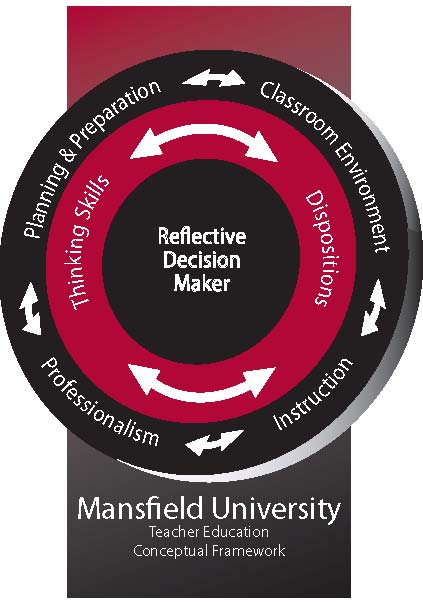 The goal of “reflective decision-making” is the guiding concept in the framework of the Mansfield University Teacher Education Program.  As reflective decision-makers, graduates of our program will be able to provide effective instruction to their students and use their skills in assessment, reflection, and self-evaluation to make positive changes in their own teaching and curricula.  To become reflective decision-makers, students must develop and engage thinking skills and positive dispositions, the two central elements that form the core of the conceptual framework.  These elements also serve to to strengthen four essential functions in teaching, as presented by Charlotte Danielson (2007; 2009): Planning and Preparation, Classroom Environment, Instruction, and Professionalism.  The materials used to create this framework are developmentally appropriate teaching and learning, diversity, and technology. The use of these materials ensures that students are the focus, that their current needs, strengths, and differences are being considered, and that their future success is the intended outcome as the faculty plan how best to prepare them.  Teacher candidates gain knowledge and skills relevant to each domain as they progress through the program, with each course and field experience designed to cultivate their thinking skills and positive dispositions in the larger context of reflective decision-making.  Advanced teacher education programs continue the focus on reflective decision-making to prepare graduates with the knowledge, skills, and dispositions to be effective teachers and dynamic leaders.  The graduate programs are guided by state, national, and international standards. Through coursework, reflection, fieldwork, and internships or practicums, advanced teacher education graduates successfully demonstrate the competencies and standards identified by various professional associations.The Bachelor of Music in Music Education is designed to develop public school music teachers who are intelligent and competent musicians, well-prepared educators, and informed citizens.  The program is general in nature, preparing the graduate to teach vocal, instrumental, and general classroom music at all levels.  Completion of the music education degree prepares students to teach both vocal and instrumental music at the kindergarten through high school levels, and is designed to meet the certification requirements set by the Commonwealth of Pennsylvania.  The music education program is accredited by NASM, the Pennsylvania Department of Education, The National Council of Accreditation of Teacher Education, and the Middle States Association of Colleges and Secondary Schools.  	The program attempts to provide a balance between a broad general education, the intensive training necessary to develop a professional musician, and the background of professional study and experience necessary for entering the field of education in today's society.  Students have the opportunity to gain teaching experience in both the elementary and secondary music classroom during their course of study, in lab settings and in student teaching.  Individual students select to be tracked in either the vocal or instrumental area, thereby meeting the needs of the public school systems in their demand for specialization.  Voice, piano, and guitar students are considered in the vocal track, and band and orchestra instrument students are considered in the instrumental track.  Exceptions to this designation may be petitioned to music education faculty no later than the sophomore year.  The following are APPLIED MUSIC REQUIREMENTS listed according the major applied area:Voice MajorVocal TrackVoice	14 SHPiano	5 SHDiction	2 SHGuitar	2 SHWoodwinds or Brass	2 SHPercussion 	 1 SH	24 SHWind/String/Percussion/Guitar Major	Instrumental TrackMajor Instrument	14 SHPiano	3 SHVoice I	1 SHStrings	2 SHWoodwinds	2 SHBrass	2 SHPercussion 	 1 SHChoral Ensemble                             	 1 SH	24 SHPiano MajorVocal TrackPiano 	14 SHVoice 	5 SHDiction	2 SHGuitar 	2 SHWoodwinds or Brass	2 SHPercussion 	 1 SH	24 SHPiano Major	Instrumental TrackKeyboard	14 SHGuitar	2 SHVoice	1 SHStrings	2 SHWoodwinds	2 SHBrass	2 SHPercussion 	 1 SHChoral Ensemble                             	 1 SH Secondary Wind, Brass, String, or Percussion instrument            	 1 SH	24 SHGuitar Major	Vocal TrackGuitar	14 SHPiano	3 SHVoice	4 SHDiction	2 SHWoodwinds or Brass	2 SHPercussion 	 1 SH	24 SHEnsemble Requirements:All music majors must participate in at least one large ensemble each semester.  	Large Ensembles:			Vocal: Concert Choir, Festival Chorus		Instrumental:  Concert Wind Ensemble, Orchestra, Symphonic Band, Marching Band, Jazz Band			**Jazz Band may be used to fill the large ensemble requirement for a maximum of three semesters.Small ensembles are strongly recommended, but not required.Students on the instrumental track must play in the Marching Band for at least one semester.  Instrumental track students must sing in a choral ensemble for one semester as part of the secondary applied requirement.Upper-class piano majors who accompany in public performance may elect a maximum of two semesters of Piano Ensemble in lieu of two semesters of the large ensemble requirement in their junior or senior year.Promenade Performances and Recitals:Students must perform as a soloist on their primary instrument at least once each academic year.Freshman may perform as an accompanist or in a chamber ensemble.Students must give a recital on their primary instrument in the last semester of applied study.  Students must perform a minimum of twenty-five minutes of music on their final recital. Instrument/Vocal Proficiency Videos:PreK-12 music teachers should be able to demonstrate a variety of performance skills on all musical instruments necessary in preparation for regular music classroom teaching.  Music education students at MU are required to post 5-minute videos to their professional, online portfolios (Livetext) as each instrument techniques course is completed.  These videos display pre-teacher proficiency on selected scales and method book exercises.  Students are asked to record, compress, and upload these videos (following prescribed guidelines) on their own.  Technology support for this is available – music department digital cameras, compression software in the music department computer lab, etc.Music Education Professional PortfolioAll music education students are required to complete a professional portfolio prior to the end of their program.  Requirements will be discussed and specific assignments due in the following courses:  MU1100 – Foundations of Music Education; MU3241 – General Music Methods; MU3305 – Technology in Music Education; and MU4400L – Professional Seminar.  Students (starting prior to Fall 2017) will use the template found on LiveText and have the option of creating an online portfolio using one of several online programs, current students will use the template from MU1100 and submit via the OneDrive.  Artifacts to be included in the portfolio are lesson plans; technology projects; recordings/videos of teaching; photographs of teaching; philosophy statement; and instrument proficiency videos.Instrumental track students:  Proficiency videos from all instrumental courses should be included in your portfolio – brass, percussion, strings, and woodwinds.  You may also include a video of your piano and voice proficiency.Vocal track students:  Proficiency videos from guitar, percussion, piano and voice should be included in your portfolio.  You may also include videos from other instrumental classes.Capstone requirements:Students in the BM:  Music Education program are registered for CAPS 4999 during the same semester they register for MU 4400L.During student teaching the student will compile a portfolio including at least one lesson plan that draws upon an interdisciplinary connection between music and another field.The students will complete a 1-2 page essay on the relationship between their general education and their future as music educators.  The portfolio and essay will be evaluated by the music education faculty.  Successful completion of the capstone requirement will be communicated by the music education faculty to the Music Department Chair, who will submit a grade for CAPS 4999.ACADEMIC MAPA Suggested Sequence of Required Courses (2017-2018 Catalog)Total Credits = 125Notes:This academic map is a suggested four-year schedule of courses based on degree requirements in the undergraduate catalog.  This sample schedule serves as a general guideline to help build a full schedule each term.  Milestones, courses, and special requirements necessary for timely progress to complete a major are designed to keep students on track.A grade of “C” or better is required in MAP, MEN, and MU courses used for the majorAll music majors must pass the First Piano Proficiency exam (normally at the end of MAP-1123) and the Sophomore Review (during Spring semester of Sophomore Year)During the first 48 hours (3 semesters) of the music education program students MUST complete the following requirements.  These gate requirements must be completed before enrolling in MU 3241 & MU 3241L:English composition (ENG 1112) and English literature courseTwo Math coursesSuccessful completion of PAPA, Core ETS, or SAT equivalencyQPA of 3.0 (by the end of the 3rd semester)All Clearances including current liability insurance.MU 3241 & MU 3241L can also be taken in the 5th semester, if gate requirements have not been met by the 3rd semester. In this case, it is recommended that students take ED2276 (English Language Learners) in the 3rd semester.PAPA, Core ETS, or SAT equivalency music be completed before the end of the 4th semesterThe senior recital should be performed in the 7th semester.The PRAXIS II EXAM must be completed prior to Student Teaching.ACADEMIC MAPA Suggested Sequence of Required Courses (2017-2018 Catalog)Total Credits = 125Notes:This academic map is a suggested four-year schedule of courses based on degree requirements in the undergraduate catalog.  This sample schedule serves as a general guideline to help build a full schedule each term.  Milestones, courses, and special requirements necessary for timely progress to complete a major are designed to keep students on track.A grade of “C” or better is required in MAP, MEN, and MU courses used for the majorAll music majors must pass the First Piano Proficiency exam (normally at the end of MAP-1123) and the Sophomore Review (during Spring semester of Sophomore Year)During the first 48 hours (3 semesters) of the music education program students MUST complete the following requirements.  These gate requirements must be completed before enrolling in MU 3241 & MU 3241L:English composition (ENG 1112) and English literature courseTwo Math coursesSuccessful completion of PAPA, Core ETS, or SAT equivalency QPA of 3.0 (by the end of the 3rd semester)All Clearances including current liability insurance.All Music Education Vocal Track students must complete the Second Piano Proficiency by March 1 in the semester closest to Student TeachingAll Music Education Vocal Track students must complete the Vocal Proficiency by the last March 1 before Student TeachingMU 3241 & MU 3241L can also be taken in the 5th semester, if gate requirements have not been met by the 3rd semester. In this case, it is recommended that students take ED2276 (English Language Learners) in the 3rd semester.FIRST PIANO PROFICIENCY should be passed BEFORE the Sophomore Review to have time to prepare for the second proficiency.PAPA, Core ETS, or SAT equivalency music be completed before the end of the 4th semesterThe senior recital should be performed in the 7th semester.The PRAXIS II EXAM must be completed prior to Student Teaching.PENNSYLVANIA DEPARTMENT OF EDUCATION CHAPTER 354 REQUIREMENTSDuring the first 48 hours (3 semesters) of the music education program students MUST complete the following requirements:English composition (ENG 1112) and English literature courseTwo Math coursesSuccessful completion of PRAXIS I EXAMQPA of 3.0 (by the end of the 3rd semester)All Clearances including current liability insurance.Failure to complete these requirements prohibits enrollment in MU 3241, SPE3352 and SPE3391Admission to Teacher EducationBy the end of three semesters in the music department, it will generally have become evident if the student has the academic ability, musical skills, and personal dispositions for Admission to Teacher Education.  During the fourth semester, each student will be interviewed by a member of the Music Education section to determine if:Student qualifies for Admission to Teacher Education.Student does not qualify for Admission to Teacher Education, is advised of areas of concern and encouraged to continue to work toward acceptance.Student does not qualify for Admission to Teacher Education and is advised to discontinue as a music education major. Failure to be admitted to Teacher Education prohibits enrollment in MU 3330, 3331, 4330, and 4331.The Requirements for Admission to Teacher Education are:     1.  Complete at least 48 semester hours with a grade point average equal to or better then PDE’s           current standard for certification 3.0     2.  Completion of or the equivalency of two math, two English courses (ENG 1112 and a literature           course) and COM 1101 with a minimum grade of a C     3.  Demonstration of Professional PromiseSubmitted to Office of Field ExperiencesTB Tine Test  Act 33/151 ClearanceAct 34 ClearanceFBI Clearance Liability InsuranceSatisfactory completion of PAPA Successful completion of MU 1100 and MU 3241 and MU3241L including all Pre-Professional Observation Experiences Interview with music education faculty member     4.  Successful completion of requirements for continuing study toward a music degreeCompletion of MU 2111, 2112, 3311 with a minimum average grade of C          Satisfactory completion of the Sophomore Review (sight-reading, rhythmic reading,vocal and keyboard ability, conducting, and essay articulating career goals) Successful continuation of study in the major instrument with a minimum averagegrade of 2.5 STUDENT TEACHING PREREQUISITESTo be eligible for student teaching a student must have completed the following courses and maintain the required Q.P.A. by PDE 3.0:MU 2211, 2212, 3311, 3312 			Basic Music I-IV (minimum grade of C)MU 2220, 3221, 3222				Music HistoryMU 2250					Basic ConductingMU 3330 or 3331				Instrumental or Choral ConductingMU 1100, 3241, and 4330 or 4331		Music EducationSPE 1001					Foundations of Special EducationED 2276					Instructional Strategies for English Language 							LearnersSPE 3291 (MU 3291L)				High Incidence Disabilities & LabSPE 3352                                                               	Assessment and Evidence Based Behavior Supports for InclusionPraxis II must be taken in full before student teaching.  Information on the Praxis teaching exam can be acquired from Dr. Sheryl Monkelien, 104 Butler Center (570) 662-4712 or on D2L (BM.MusicEducation)The university makes student teaching placements during the spring semester for the entire following academic year.  Assignments are based on the track selected and the level of competency demonstrated in the necessary skills.  To receive preferred placement for either fall of spring semester, the student must have the currently required QPA and have passed ALL appropriate proficiencies by March 1.  No student will be placed until the criteria are met.If these criteria are not met by the end of the spring semester, the student cannot student teach in the fall.  In order to student teach in the spring, the student must achieve the QPA by the end of summer classes and pass ALL proficiencies by Oct 1.  (Fall classes are too late to bring up the QPA for spring student teaching)Music Education Certification (PK-12)Students in degree programs other than Music Education who want certification to teach music in the public schools must audition for the music department and must contact the certification officer in Retan Center to be admitted to the Teacher Education Unit (TEU).  Students admitted to the certification program will be designated Teacher Education Certification Candidates (TECC).Requirements for admission to TECC include:Minimum GPA:  Pennsylvania Act 354 requires a 3.0 GPA for admission to TEU Education programs (courses numbered 2250 & above).Assessment:  TECC admission requires passing scores on the PAPA, Core ETS, or SAT equivalency.  Contact Dr. Sheryl Monkelien, 104 Butler Center (570-662-4712) for information & registration. TECC admission requires a passing grade in 6 credits of college level math, & 3 credits of college level English composition & 3 credits of English LiteratureRequired Certification CourseworkGeneral Requirements                                                             ENG 1112 – Composition I                                                        	ENG – 1 English Literature courseMath – any 2 math courses                                                        	PSY 1101 – Intro to Psychology   Professional EducationMU 1100 – Foundations of Music Education                         	SPE 1101 – Foundations of Special EducationMU 3241 – General Music Methods & Lab                                    	SPE 3291 – High Incidence Disabilities ED 2276 – Instructional Strategies for English                     	MU 3291L – High Incidence Disabilities LabLanguage Learners                                                                    	SPE 3352 – Assessment & Evidence BasedMU 4331 – Instrumental Music in the Public Schools                        Supports for Inclusion   or                                                                                             	MU 3330 – Choral ConductingMU 4330 – Choral Music in the Public Schools                        	 orMU 4400 – Student Teaching                                                      	MU 3331 – Instrumental ConductingMU 4400L – Professional SeminarMusic Core (core courses may be waived with Music degree from an NASM institution)MU 2211 – Basic Music I                                                         	MU 2212 – Basic Music 212MU 2220 – Western Music until 1750                                     	MU 3221 – Classic & Romantic MusicMU 3222 – Post Romantic & 20th Century Music                	MU 2250 – Basic ConductingMU 3311 – Basic Music III                                                      	MU 3312 – Basic Music IVApplied MusicMajor instrument – 14 hours                      Secondary area – 12 hours determined by major instrument and track (vocal or instrumental)Ensemble – 7 hoursSee other requirements, such as proficiencies and pre-professional experiences, in ADMISSION TO TEACHER EDUCATION, and STUDENT TEACHING PREREQUISITES.VI.  PROFESSIONAL ORGANIZATIONSAmerican Choral Directors Association (ACDA)Dr. Peggy Dettwiler, AdvisorThe ACDA Chapter at Mansfield University is affiliated with the National American Choral Directors Association.  The purposes of the chapter are:  to provide an incentive for students to become more committed to the art of choral conducting at an earlier age; to provide learning opportunities outside the classroom and beyond the usually limited time available in choral conducting/methods courses; to provide useful services to the choral area and music department; to encourage student leadership and direct experience with "peer motivated" discovery of the choral art---conducting, repertoire, preparing for a job, etc.  American String Teachers Association (ASTA) Student Chapter
Dr. Jeffrey R. Jacobsen, AdvisorThe MU ASTA Student Chapter is affiliated with The American String Teachers Association which was founded more than 60 years ago. The MU ASTA Student Chapter is open to any student interested in string education. ASTA is a membership organization for string and orchestra teachers and players, helping them to develop and refine their careers. ASTA's members range from budding student teachers to artist-status performers. The organization provides a vast array of services, including an award-winning scholarly journal, discounts on publications and resources, annual professional development opportunities, and access to a network of colleagues throughout the string profession. The MU ASTA Student Chapter was awarded the Most Outstanding Chapter in the nation in 2013. Alyssa Wroblewski MU 2015) earned the Student Exemplary Service Award from ASTA in 2016. Mansfield Jazz Organization (MJO)Dr. Sheryl Monkelien, AdvisorMansfield Jazz Organization, though primarily an for those considering a career in music education, is open to all students who have a serious interest in jazz.  MJO sponsors the annual MU Jazz Festival, brings in outstanding jazz artists as soloists and clinicians, purchases and maintains various jazz improvisation aids.PCMEA/NAfME - The National Association for Music Education Dr. Sheryl Monkelien, AdvisorThe NAfME Chapter at Mansfield University is an organization open to all students interested in the music education field.  The purpose of the group is to create interest and provide information concerning current issues in the profession.  Guest speakers, clinicians, and performing groups are featured at monthly meetings.  Opportunities to attend at state, regional and national conventions are available each spring semester.Steadman StudiosDr. Andy Walters, Advisor Steadman Studios is an organization of students who are in the Music Business degree program or who are interested in knowing more about the business of music.  The organization holds regular meetings, organizes field trips, and hosts presentations by music business professionals.Music Theatre Organization (MTO)Dr. Sheryl Monkelien, AdvisorThe Music Theatre Organization is for students interested in Musical Theatre.  The purpose is to promote musical theatre at Mansfield University and the surrounding community, to provide professional development opportunities for student members, and to assist the school in musical productions throughout the year.  The organization holds regular meetings, organizes field trips, and provides opportunities to attend music theatre workshops, clinics, and productions.American Saxophone AllianceDr. Joseph Murphy, AdvisorThe North American Saxophone Alliance (NASA) is the national affiliate to the World Saxophone Congress.  Members receive quarterly publications and opportunities to attend and perform for regional, national, and international conferences.International Horn SocietyDr. Rebecca Dodson-Webster, AdvisorA local chapter of I.H.S. is established to further the interest of students and lovers of the horn.  Members are kept informed of changes in the horn world, new music, new recordings and articles in "The Horn Call" and the "I.H.S. Newsletter".  The annual International Horn Workshop, held at a different location each June, provides a priceless opportunity to hear and meet the virtuosos of the instrument.International Trumpet GuildThe ITG is an international professional organization dedicated to the artistic advancement of trumpet performance, teaching, literature, and research.  Members receive newsletters and the ITG Journal which contain informative articles as well as new music and record reviews.  The Annual ITG Convention held at various locations brings together players and teachers of international reputation.Student Composers SocietyDr. Andy Walters, AdvisorThe Student Composers Society promotes the original creativity of musical composition as a whole and by the students of the university; bringing professional composers and conductors to campus for guest lectures. They wish to raise the awareness of the importance of composition to the music student body. To be eligible for membership, students must have at least a 2.0 QPA and pay mandatory dues of $5.00 per semester. Membership is open to any student that is currently enrolled at Mansfield University.Percussive Arts Society, Inc.Dr. Adam F. Brennan, AdvisorThe purpose of the Percussive Arts Society, Inc., is to elevate the level of percussion performance and teaching, to expand understanding of the needs and responsibilities of the percussion student, teacher, and performer, and to promote a greater communication among all areas of the percussion arts.International Tuba-Euphonium AssociationDr. Nathan Rinnert, AdvisorITEA is an international organization formed to maintain a liaison among those who take a significant interest in the instruments of the tuba and euphonium family - their development, literature, pedagogy, and performance. The MU Chapter of ITEA, founded as a T.U.B.A. student chapter in 1974, contributes to the national goals by presenting OcTUBAfest each year, by sponsoring visiting artists and clinicians on campus, and periodically hosting regional symposiums.  Both soloists and ensembles in the chapter perform regularly on campus and in surrounding areas.Kappa Kappa PsiDr. Nathan Rinnert, AdvisorKappa Kappa Psi is a national fraternity whose purpose is to honor outstanding bandsmen through membership.  The membership also serves as a service organization to the band program.  To be eligible for membership, students must have completed at least one semester of band participation and be regularly enrolled members of the university band program.  A minimum cumulative grade point ratio of 2.00 is also required.  Any student meeting these requirements and demonstrating outstanding qualities of leadership and musicianship may be selected for membership.Phi Mu Alpha SinfoniaDr. Andrew Walters, AdvisorPhi Mu Alpha Sinfonia is a national professional musical fraternity for men who plan to make music their profession or vocation.  This fraternity aims to advance the cause of music in America, to foster the mutual welfare and brotherhood of students of music, to develop true fraternal spirit among its members and to encourage loyalty to the alma mater.Sigma Alpha IotaDr. Eun-Joo Kwak, AdvisorSigma Alpha Iota is an international professional musical fraternity for women whose ideals are high standards of musicianship, scholarship, sisterhood, and character.  Any woman in the Music Department who is at least a second semester freshman, has a 2.75 academic average, and a "B" in her major applied area is eligible and may be pledged to membership.Tau Beta SigmaDr. Susan Laib, Dr. Adam F. Brennan, Co-AdvisorsTau Beta Sigma is a national band sorority whose purpose is to honor outstanding women in the band through membership.  The membership also serves as a service organization to the band program.  To be eligible for membership, students must have completed at least one semester of band participation and be regularly enrolled members of the university band program.  A minimum cumulative grade point ratio of 2.00 is also required.  Any student meeting these requirements and demonstrating outstanding qualities of leadership and musicianship may be selected for membership.VII. FACULTYCONRAD ALEXANDER (2005), Instructor (Percussion)BM, Southern Methodist University; MM & Performer’s Certificate, Eastman School of MusicADAM F. BRENNAN (1995), Professor (Director of Bands)BA, Western Illinois University (1986); MA, Western Illinois University (1989), DMA, University of Oklahoma (2000)ERIC CARLIN (2010), Instructor (Guitar)BM, Mansfield University (2005); MM, Eastman School of Music (2008); DMA, Eastman School of MusicLAUREN RUDZINSKAS (2018), Instructor (Trombone & Euphonium)BM, Youngstown State University; MM, Eastman School of MusicPEGGY DETTWILER (1990), Professor (Director of Choral Activities)BS, University of Wisconsin-Platteville (1970); BM, University of Wisconsin-Madison (1982); MM, Ibid., (1980); MM, University of Texas-San Antonio (1985); DMA, Eastman School of Music (1991)REBECCA DODSON-WEBSTER (2005), Associate Professor (Horn, Music History)BM, Grove City College (1987); MFA, Carnegie Mellon University (1989); DMA, University of Wisconsin (1997)JEFFREY JACOBSEN (2008), Associate Professor (Music Education, Orchestra, Double Bass)BS, Mayville State University (1974); MM, University of North Dakota (1982); DME, University of Northern Colorado (1986)EARL YOUNGSUK KIM (1988), Professor (Voice)  BM, Seoul National University, Seoul, Korea (1978); MM, New England Conservatory of Music (1983); DMA, University of Miami (1987)EUN-JOO KWAK (2015), Assistant Professor (Piano)BM, Seoul National University, Seoul, Korea; MM, Chicago Musical College of Roosevelt University; DMA, Northwestern UniversitySUSAN G. LAIB (1989), Associate Professor (Double Reeds)BM, Eastman School of Music (1980); MM, University of Colorado (1982); DMA Florida State University (1997)RICHARD MacDOWELL (2014), Instructor (Clarinet)BM, New England Conservatory; MM, Northwestern UniversitySHERYL L. MONKELIEN (2001), Professor (Music Education, Vocal Jazz)BM, Iowa State University (1980); MM, University of Nebraska-Lincoln (1995); PhD, University of Nebraska (2001)CHRISTINE FISH MOULTON (2004), Associate Professor (Flute and Class Piano)BA, The Boston Conservatory (1984); MM, Manhattan School of Music (1998); DMA, Rutgers University (2005)JOSEPH M. MURPHY (1987), Professor (Asst. Dept. Chair, Saxophone)BME, Bowling Green State University (1982); MM, Northwestern University (1983); DMA, Ibid. (1994)TODD RANNEY (2009), Associate Professor (Voice)BM (piano), Drake University; MM (piano), BM, MM (voice), The Cleveland Institute of Music (1985, 1988); DMA (voice), The Ohio State University (2009)NATHAN RINNERT (2003), Associate Professor (Dept. Chair, Music Education, Band, Tuba)BM, University of Kansas (1990); ME, Auburn University (1995); PhD, University of Miami (2006)ALISSA ROSE (2008), Associate Professor (Voice)BM, Oberlin (1997); BA (biochemistry), Ibid. (1997); MM, Rice University (2000); Diploma of Voice, Hochschule für Musik Detmold (2003); DMA, University of Michigan (2007)JEFF STEMPIEN (2015), Instructor (Trumpet)BS, Mansfield University (1970); MME, Ithaca College (1983) JOHN VAIDA (2016), Instructor (Violin & Viola)BM, Duquesne University; MM, Eastman School of MusicANDREW B. WALTERS (2007), Associate Professor (Music Theory, Technology)BM, Millikin University (1989); MM, Northern Illinois University (1991); DMA, University of Illinois (2002)Music Department Undergraduate Student Handbook2019-2020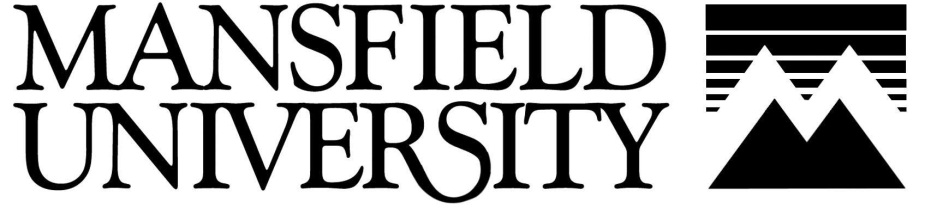 Bachelor of Arts in Music (4-Year Course Plan)Freshman YearFreshman YearFreshman YearFreshman YearFreshman YearFreshman YearFreshman YearFallFallFallSpringSpringSpring____0MEN 0000 Recital Attendance____0MEN 0000 Recital Attendance ____3MU 2211 Basic Music I____3MU 2212 Basic Music II____2MAP 33XX Primary Applied Lesson____2MAP 33XX Primary Applied Lesson____1MAP 1121 Class Piano I____1MAP 1122Class Piano II____1MEN 33XX Large Ensemble____1MEN 33XX Large Ensemble____3FYS First-Year Seminar____3General Education Course____3General Education Course____3General Education Course____3General Education Course____3General Education CourseTotal16Total16Sophomore YearSophomore YearSophomore YearSophomore YearSophomore YearSophomore YearSophomore YearFallFallFallSpringSpringSpring____0MEN 0000 Recital Attendance____0MEN 0000 Recital Attendance ____3MU 2211 Basic Music III____3MU 2212 Basic Music IV____2MAP 33XX Primary Applied Lesson____2MAP 33XX Primary Applied Lesson____1MAP 1123 Class Piano III____1MEN 33XX Large Ensemble____1MEN 33XX Large Ensemble____3MU 3221 Classic & Romantic Music____3MU 2220 Western Music until 1750____4General Education Course____3General Education CourseTotal13Total13Junior YearJunior YearJunior YearJunior YearJunior YearJunior YearJunior YearFallFallFallSpringSpringSpring____0MEN 0000 Recital Attendance____0MEN 0000 Recital Attendance ____2MAP 33XX Primary Applied Lesson____2MAP 33XX Primary Applied Lesson____1MEN 33XX Large Ensemble____1MEN 33XX Large Ensemble____3MU 3222 Post Rom & 20th Cent Music____3General Education Course____3General Education Course____9Free or Non-Music Electives____7Free or Non-Music ElectivesTotal16Total15Senior YearSenior YearSenior YearSenior YearSenior YearSenior YearSenior YearFallFallFallSpringSpringSpring____0MEN 0000 Recital Attendance____0MEN 0000 Recital Attendance ____15Free or Non-Music Electives____16Free or Non-Music Electives____0CAP 4999 CapstoneTotal15Total16BACHELOR OF MUSIC WITH CONCENTRATION IN MUSIC BUSINESS (4-Year Course Plan)Freshman Year (2018-19)Freshman Year (2018-19)Freshman Year (2018-19)Freshman Year (2018-19)Freshman Year (2018-19)Freshman Year (2018-19)Freshman Year (2018-19)FallFallFallSpringSpringSpring____0MEN 0000 Recital Attendance____0MEN 0000 Recital Attendance ____3MU 2211 Basic Music I____3MU 2212 Basic Music II____2MAP 33XX Primary Applied Lesson____2MAP 33XX Primary Applied Lesson____1MAP 1121 Class Piano I____1MAP 1122 Class Piano II____1MEN 33XX Large Ensemble____1MEN 33XX Large Ensemble____3ACC 1110 Prin of Accounting I____3BUS 1130 Intro to Bus & Mgmt____3FYS First-Year Seminar____3COM 1101 Oral Communication____3ENG 1112 Composition I____3General Education Course____2MU 3352 Diction I (vocal primary only)Total16Total16Sophomore Year (2019-20)Sophomore Year (2019-20)Sophomore Year (2019-20)Sophomore Year (2019-20)Sophomore Year (2019-20)Sophomore Year (2019-20)Sophomore Year (2019-20)FallFallFallSpringSpringSpring____0MEN 0000 Recital Attendance____0MEN 0000 Recital Attendance ____3MU 2211 Basic Music III____3MU 2212 Basic Music IV____2MAP 33XX Primary Applied Lesson____2MAP 33XX Primary Applied Lesson____1MAP 1123 Class Piano III____1MEN 33XX Large Ensemble____1MEN 33XX Large Ensemble____3MU 3221 Classic & Romantic Music____3MU 2220 Western Music until 1750____3MU 4481 Survey of Bus of Music____2MU 1105 Intro to Music Tech____3General Education Courses____3MGT 2230 Management Princ.Total15Total15Junior Year (2020-21)Junior Year (2020-21)Junior Year (2020-21)Junior Year (2020-21)Junior Year (2020-21)Junior Year (2020-21)Junior Year (2020-21)FallFallFallSpringSpringSpring____0MEN 0000 Recital Attendance____0MEN 0000 Recital Attendance ____2MAP 33XX Primary Applied Lesson____2MAP 33XX Primary Applied Lesson____1MEN 33XX Large Ensemble____1MEN 33XX Large Ensemble____3MU 3222 Post Rom & 20th Cent Music____3Upper Level BUS/MGT/MKT Elective1MU 2250 Basic Conducting____9General Education Courses____3Upper Level BUS/MGT/MKT Elective________6General Education Courses____Total16Total15Senior Year (2021-22)Senior Year (2021-22)Senior Year (2021-22)Senior Year (2021-22)Senior Year (2021-22)Senior Year (2021-22)Senior Year (2021-22)FallFallFallSpringSpringSpring____0MEN 0000 Recital Attendance____12MU 4489 Music Industry Internship____3Upper Level BUS/MGT/MKT Elective____0CAP 4999 Capstone____1MEN 33XX Large Ensemble____12General Education CoursesTotal15Total12BACHELOR OF MUSIC WITH CONCENTRATION IN MUSIC TECHNOLOGY (4-Year Course Plan)Freshman Year (2018-19)Freshman Year (2018-19)Freshman Year (2018-19)Freshman Year (2018-19)Freshman Year (2018-19)Freshman Year (2018-19)Freshman Year (2018-19)FallFallFallSpringSpringSpring____0MEN 0000 Recital Attendance____0MEN 0000 Recital Attendance ____3MU 2211 Basic Music I____3MU 2212 Basic Music II____2MAP 33XX Primary Applied Lesson____2MAP 33XX Primary Applied Lesson____1MAP 1121 Class Piano I1MAP 1122Class Piano II____1MEN 33XX Large Ensemble1MEN 33XX Large Ensemble2MU 1105 Intro to Music Tech3Approved Music Tech Elective____3FYS First-Year Seminar____3COM 1101 Oral Communication____3ENG 1112 Composition I3General Education Course2MU 3352 Diction I (vocal primary only)Total15-17Total16Sophomore Year (2019-20)Sophomore Year (2019-20)Sophomore Year (2019-20)Sophomore Year (2019-20)Sophomore Year (2019-20)Sophomore Year (2019-20)Sophomore Year (2019-20)FallFallFallSpringSpringSpring____0MEN 0000 Recital Attendance____0MEN 0000 Recital Attendance ____3MU 2211 Basic Music III____3MU 2212 Basic Music IV____2MAP 33XX Primary Applied Lesson____2MAP 33XX Primary Applied Lesson____1MAP 1123 Class Piano III____1MEN 33XX Large Ensemble____1MEN 33XX Large Ensemble3MU 3221 Classic & Romantic Music____3MU 2220 Western Music until 1750____2MU 3313 Electronic Music 3COMM 2201 Intro to Mass Media4General Education Course____3General Education CourseTotal16Total15Junior Year (2020-21)Junior Year (2020-21)Junior Year (2020-21)Junior Year (2020-21)Junior Year (2020-21)Junior Year (2020-21)Junior Year (2020-21)FallFallFallSpringSpringSpring____0MEN 0000 Recital Attendance____0MEN 0000 Recital Attendance ____2MAP 33XX Primary Applied Lesson____2MAP 33XX Primary Applied Lesson____1MEN 33XX Large Ensemble____1MEN 33XX Large Ensemble____3MU 3222 Post Rom & 20th Cent Music____3MU 4413 Studio Techniques1MU 2250 Basic Conducting3CIS 1109 Explore Comp Science3MU 4414 Recording Arts3Approved Music Tech Elective____6General Education Courses____6General Education CoursesTotal16Total18Senior Year (2021-22)Senior Year (2021-22)Senior Year (2021-22)Senior Year (2021-22)Senior Year (2021-22)Senior Year (2021-22)Senior Year (2021-22)FallFallFallSpringSpringSpring____0MEN 0000 Recital Attendance____12MU 4489 Music Industry Internship____2MU/MAP/MEN Elective (non-vocal primary only)____0CAP 4999 Capstone1MEN 33XX Large Ensemble____3MU 4481 Survey of Music Business9General Education CoursesTotal13-15Total12BACHELOR OF MUSIC WITH CONCENTRATION IN MUSIC PERFORMANCE (4-Year Course Plan)Freshman Year (2018-19)Freshman Year (2018-19)Freshman Year (2018-19)Freshman Year (2018-19)Freshman Year (2018-19)Freshman Year (2018-19)Freshman Year (2018-19)FallFallFallSpringSpringSpring____0MEN 0000 Recital Attendance____0MEN 0000 Recital Attendance ____3MU 2211 Basic Music I____3MU 2212 Basic Music II____4MAP 44XX Primary Applied Lesson____4MAP 44XX Primary Applied Lesson____1MAP 1121 Class Piano I____1MAP 1122Class Piano II____1MEN 33XX Large Ensemble____1MEN 33XX Large Ensemble____3FYS First-Year Seminar____3General Education Course____2MU 3352 Diction I, or Elective ____3General Education Course____3General Education CourseTotal15(17 for Vocal)Total15Sophomore Year (2019-20)Sophomore Year (2019-20)Sophomore Year (2019-20)Sophomore Year (2019-20)Sophomore Year (2019-20)Sophomore Year (2019-20)Sophomore Year (2019-20)FallFallFallSpringSpringSpring____0MEN 0000 Recital Attendance____0MEN 0000 Recital Attendance ____3MU 2211 Basic Music III____3MU 2212 Basic Music IV____4MAP 44XX Primary Applied Lesson____4MAP 44XX Primary Applied Lesson____1MAP 1123 Class Piano III____1MEN 33XX Large Ensemble____1MEN 33XX Large Ensemble____3MU 3221 Classic & Romantic Music____3MU 2220 Western Music until 1750____1MU 2250 Basic Conducting____2MU 1105 Intro to Music Tech____3General Education Course____1General Education CourseTotal15Total15Junior Year (2020-21)Junior Year (2020-21)Junior Year (2020-21)Junior Year (2020-21)Junior Year (2020-21)Junior Year (2020-21)Junior Year (2020-21)FallFallFallSpringSpringSpring____0MEN 0000 Recital Attendance____0MEN 0000 Recital Attendance ____4MAP 44XX Primary Applied Lesson____4MAP 44XX Primary Applied Lesson (Junior Recital)____1MEN 33XX Large Ensemble____1MEN 33XX Large Ensemble1MEN 33XX Small Ensemble____1MEN 33XX Small Ensemble____3MU 3222 Post Rom & 20th Cent Music____6General Education Courses____3MU 3330 Choral Conducting (Vocal), ORMusic Elective (Instrumental)____2-3MU 3331 Inst Conducting (Inst) (3 cr), ORMU 4471 Vocal Pedagogy (Vocal) (2 cr)____3General Education Course____1Music Elective (Instrumental)____0Junior Recital (half recital)Total15Total16(14 for Vocal)Senior Year (2021-22)Senior Year (2021-22)Senior Year (2021-22)Senior Year (2021-22)Senior Year (2021-22)Senior Year (2021-22)Senior Year (2021-22)FallFallFallSpringSpringSpring____0MEN 0000 Recital Attendance____0MEN 0000 Recital Attendance ____4MAP 44XX Primary Applied Lesson____4MAP 44XX Primary Applied Lesson(Senior Recital)____1MEN 33XX Large Ensemble____1MEN 33XX Large Ensemble____1MEN 33XX Small Ensemble____1MEN 33XX Small Ensemble____3MU 44XX Literature____2MU 44XX Pedagogy (Inst), ORMU 3353 Diction II (Vocal) ____6General Education Courses____6General Education Courses____0CAP 4999 Capstone (full senior recital)Total15Total14Bachelor of Music: Music Education (Instrumental Track) (4-Year Course Plan)Freshman YearFreshman YearFreshman YearFreshman YearFreshman YearFreshman YearFreshman YearFallFallFallSpringSpringSpring____0MEN 0000 Recital Attendance____0MEN 0000 Recital Attendance ____3MU 2211 Basic Music I____3MU 2212 Basic Music II____2MAP 33XX Primary Applied Lesson____2MAP 33XX Primary Applied Lesson____1MAP 1121 Class Piano I____1MAP 1122Class Piano II____1MAP 1101 Voice Class I____2MAP 11XX Strings or Brass____1MEN 33XX Large Ensemble____1MEN 33XX Large Ensemble____3MU 1100 Foundations of Music Ed____3SPE 1001 Foundations in Special Ed____3FYS First-Year Seminar____3Comp I, Eng Lit, or Math3Comp I, Eng Lit, or Math____3Comp I, Eng Lit, or MathTotal17Total18Sophomore YearSophomore YearSophomore YearSophomore YearSophomore YearSophomore YearSophomore YearFallFallFallSpringSpringSpring____0MEN 0000 Recital Attendance____0MEN 0000 Recital Attendance ____3MU 2211 Basic Music III____3MU 2212 Basic Music IV____2MAP 33XX Primary Applied Lesson____2MAP 33XX Primary Applied Lesson____1MAP 1123 Class Piano III____1MEN 33XX Large Ensemble____1MEN 33XX Large Ensemble____3MU 3221 Classic & Romantic Music____3MU 2220 Western Music until 1750____2MAP 11XX Strings or Brass____3MU3241 General Music Methods____3ED 2276 Eng Language Learner____0MU 3241L Gen Mus Meth Lab____3COM 1100 Oral Communication____3PSY 1100 Intro to PsychologyTotal16Total17Junior YearJunior YearJunior YearJunior YearJunior YearJunior YearJunior YearFallFallFallSpringSpringSpring____0MEN 0000 Recital Attendance____0MEN 0000 Recital Attendance ____2MAP 33XX Primary Applied Lesson____2MAP 33XX Primary Applied Lesson____1MEN 33XX Large Ensemble____1MEN 33XX Large Ensemble____3MU 3222 Post Rom & 20th Cent Music____3MU 3331 Instrumental Conducting____2MAP 1145 Woodwinds Class____1MU 1161 Percussion Class____1MU 2250 Basic Conducting____3SPE 3291  High Inc Disabilities____3SPE 3352 Assess & Beh Support for Inc____0MU 3291L High Inc Disabilities Lab____3General Education Course____6General Education CoursesTotal15Total16Senior YearSenior YearSenior YearSenior YearSenior YearSenior YearSenior YearFallFallFallSpringSpringSpring____0MEN 0000 Recital Attendance____12MU 4400 Student Teaching____2MAP 33XX Primary Applied (Recital)____0MU 4400L Student Teaching Seminar____1MEN 33XX Large Ensemble____0CAP 4999 Capstone____3MU 4331 Inst Music in Public School____1MU 3305 Tech in Music Ed____1MEN 33XX Choral Ensemble____6General Education CoursesTotal14Total12Bachelor of Music: Music Education (Vocal Track) (4-Year Course Plan)Freshman YearFreshman YearFreshman YearFreshman YearFreshman YearFreshman YearFreshman YearFallFallFallSpringSpringSpring____0MEN 0000 Recital Attendance____0MEN 0000 Recital Attendance ____3MU 2211 Basic Music I____3MU 2212 Basic Music II____2MAP 33XX Primary Applied Lesson____2MAP 33XX Primary Applied Lesson____1MAP 1121 Class Piano I____1MAP 1122 Class Piano II____2MU 3352 Diction I____1MEN 33XX Large Ensemble____1MEN 33XX Large Ensemble____3SPE 1001 Foundations in Special Ed____3MU 1100 Foundations of Music Ed____3Comp I, Eng Lit, or Math____3FYS First-Year Seminar____3Comp I, Eng Lit, or Math____3Comp I, Eng Lit, or Math____Total18Total16Sophomore YearSophomore YearSophomore YearSophomore YearSophomore YearSophomore YearSophomore YearFallFallFallSpringSpringSpring____0MEN 0000 Recital Attendance____0MEN 0000 Recital Attendance ____3MU 2211 Basic Music III____3MU 2212 Basic Music IV____2MAP 33XX Primary Applied Lesson____2MAP 33XX Primary Applied Lesson____1MAP 1123 Class Piano III____1MEN 33XX Large Ensemble____1MEN 33XX Large Ensemble____3MU 3221 Classic & Romantic Music____3MU 2220 Western Music until 1750____1MAP 1124 Class Piano IV____3MU3241 General Music Methods____1MU 2250 Basic Conducting____0MU 3241L Gen Mus Meth Lab____3ED 2276 Eng Language Learner____3PSY 1100 Intro to Psychology____3COM 1100 Oral CommunicationTotal16Total17Junior YearJunior YearJunior YearJunior YearJunior YearJunior YearJunior YearFallFallFallSpringSpringSpring____0MEN 0000 Recital Attendance____0MEN 0000 Recital Attendance ____2MAP 33XX Primary Applied Lesson____2MAP 33XX Primary Applied Lesson____1MEN 33XX Large Ensemble____1MEN 33XX Large Ensemble____3MU 3222 Post Rom & 20th Cent Music____3MU 4330 Choral Music in Public School____2Guitar or WW Class____1MU 1161 Percussion Class____3MU 3330 Choral Conducting____3SPE 3291  High Inc Disabilities____1Class Piano IV____0MU 3291L High Inc Disabilities Lab____3SPE 3352 Assess & Beh Support for Inc____6General Education Courses____3General Education CourseTotal18Total16Senior YearSenior YearSenior YearSenior YearSenior YearSenior YearSenior YearFallFallFallSpringSpringSpring____0MEN 0000 Recital Attendance____12MU 4400 Student Teaching____2MAP 33XX Primary Applied (Recital)____0MU 4400L Student Teaching Seminar____1MEN 33XX Large Ensemble____0CAP 4999 Capstone____1MU 3305 Tech in Music Ed____2Guitar or WWs Class____6General EducationTotal12Total12MUSIC EDUCATION REQUIRED COURSES - COURSE ROTATION AS OF FALL 2016MUSIC EDUCATION REQUIRED COURSES - COURSE ROTATION AS OF FALL 2016FALL ONLYMAP 1121 – Piano I MAP 1125 – Piano IV MAP 1101 – Voice Class MAP 1156 – Guitar Class MAP 1145 – Brass Class MU 3241/MU3241L – Gen Music Methods & Lab MU3305 – Technology in Music Education MU 3330 – Choral Conducting MU4331 – Instrumental Music in the Public Schools SPE 1001 – Foundations in Special EducationSPRING ONLYMAP 1122 – Piano II MAP 1124 – Piano IV MAP 1135 – Woodwinds Class MAP 1155 – Strings Class MAP 1161 – Percussion Class MU 3291L – High Incidence Disabilities Lab (must take with SPE 3291) MU 3331 – Instrumental Conducting MU 4330 – Choral Music in the Public Schools This is subject to change – see all updated changes on D2L under BM.Music EducationThis is subject to change – see all updated changes on D2L under BM.Music Education